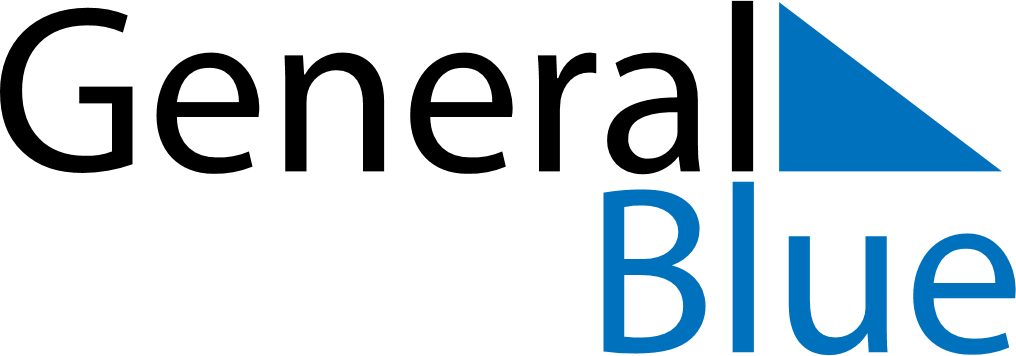 July 2024July 2024July 2024July 2024July 2024July 2024Farkhor, Khatlon, TajikistanFarkhor, Khatlon, TajikistanFarkhor, Khatlon, TajikistanFarkhor, Khatlon, TajikistanFarkhor, Khatlon, TajikistanFarkhor, Khatlon, TajikistanSunday Monday Tuesday Wednesday Thursday Friday Saturday 1 2 3 4 5 6 Sunrise: 5:05 AM Sunset: 7:47 PM Daylight: 14 hours and 42 minutes. Sunrise: 5:05 AM Sunset: 7:47 PM Daylight: 14 hours and 41 minutes. Sunrise: 5:06 AM Sunset: 7:47 PM Daylight: 14 hours and 41 minutes. Sunrise: 5:06 AM Sunset: 7:47 PM Daylight: 14 hours and 40 minutes. Sunrise: 5:07 AM Sunset: 7:46 PM Daylight: 14 hours and 39 minutes. Sunrise: 5:07 AM Sunset: 7:46 PM Daylight: 14 hours and 39 minutes. 7 8 9 10 11 12 13 Sunrise: 5:08 AM Sunset: 7:46 PM Daylight: 14 hours and 38 minutes. Sunrise: 5:08 AM Sunset: 7:46 PM Daylight: 14 hours and 37 minutes. Sunrise: 5:09 AM Sunset: 7:45 PM Daylight: 14 hours and 36 minutes. Sunrise: 5:10 AM Sunset: 7:45 PM Daylight: 14 hours and 35 minutes. Sunrise: 5:10 AM Sunset: 7:45 PM Daylight: 14 hours and 34 minutes. Sunrise: 5:11 AM Sunset: 7:44 PM Daylight: 14 hours and 33 minutes. Sunrise: 5:12 AM Sunset: 7:44 PM Daylight: 14 hours and 32 minutes. 14 15 16 17 18 19 20 Sunrise: 5:12 AM Sunset: 7:43 PM Daylight: 14 hours and 31 minutes. Sunrise: 5:13 AM Sunset: 7:43 PM Daylight: 14 hours and 30 minutes. Sunrise: 5:14 AM Sunset: 7:42 PM Daylight: 14 hours and 28 minutes. Sunrise: 5:14 AM Sunset: 7:42 PM Daylight: 14 hours and 27 minutes. Sunrise: 5:15 AM Sunset: 7:41 PM Daylight: 14 hours and 26 minutes. Sunrise: 5:16 AM Sunset: 7:41 PM Daylight: 14 hours and 24 minutes. Sunrise: 5:17 AM Sunset: 7:40 PM Daylight: 14 hours and 23 minutes. 21 22 23 24 25 26 27 Sunrise: 5:17 AM Sunset: 7:39 PM Daylight: 14 hours and 22 minutes. Sunrise: 5:18 AM Sunset: 7:39 PM Daylight: 14 hours and 20 minutes. Sunrise: 5:19 AM Sunset: 7:38 PM Daylight: 14 hours and 19 minutes. Sunrise: 5:20 AM Sunset: 7:37 PM Daylight: 14 hours and 17 minutes. Sunrise: 5:20 AM Sunset: 7:36 PM Daylight: 14 hours and 16 minutes. Sunrise: 5:21 AM Sunset: 7:36 PM Daylight: 14 hours and 14 minutes. Sunrise: 5:22 AM Sunset: 7:35 PM Daylight: 14 hours and 12 minutes. 28 29 30 31 Sunrise: 5:23 AM Sunset: 7:34 PM Daylight: 14 hours and 11 minutes. Sunrise: 5:24 AM Sunset: 7:33 PM Daylight: 14 hours and 9 minutes. Sunrise: 5:24 AM Sunset: 7:32 PM Daylight: 14 hours and 7 minutes. Sunrise: 5:25 AM Sunset: 7:31 PM Daylight: 14 hours and 5 minutes. 